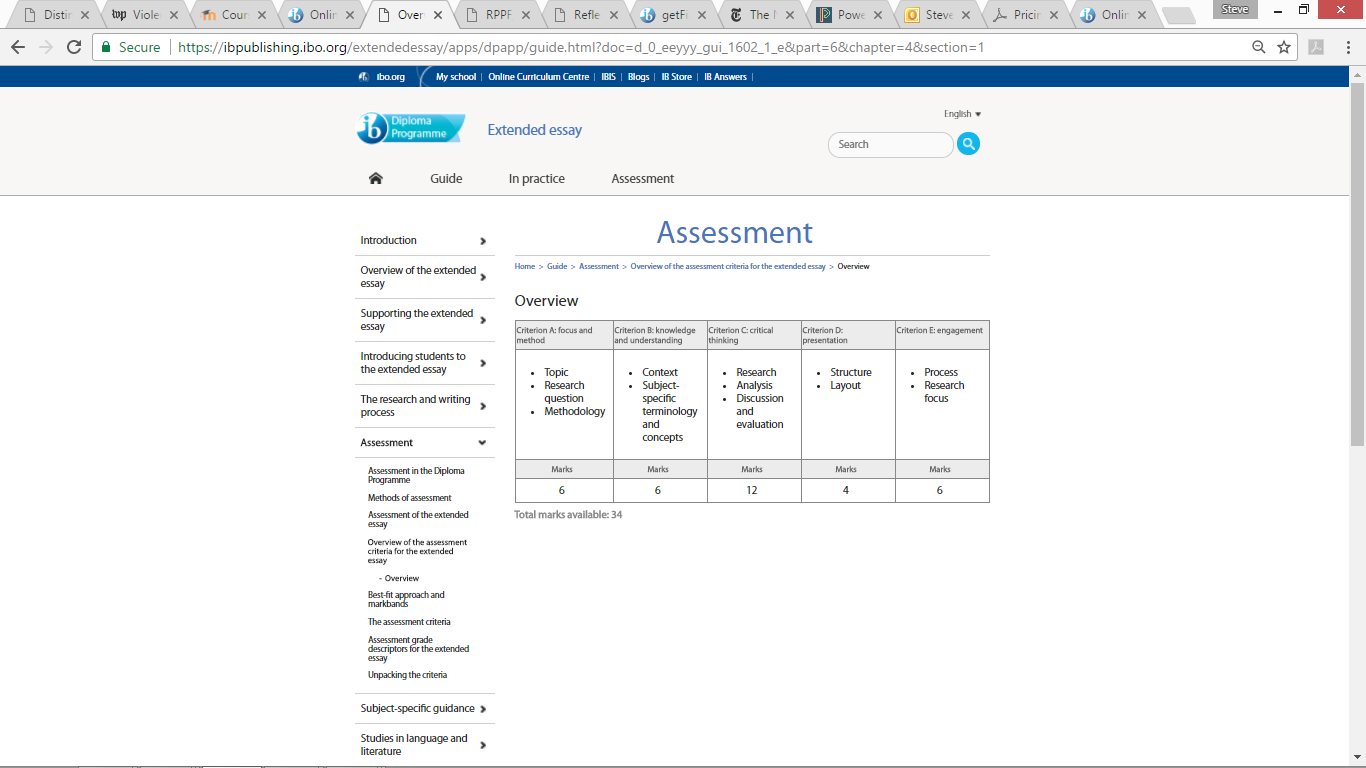 The assessment criteriaCriterion A: Focus and methodThis criterion focuses on the topic, the research question and the methodology. It assesses the explanation of the focus of the research (this includes the topic and the research question), how the research will be undertaken, and how the focus is maintained throughout the essay.Criterion B: Knowledge and understandingThis criterion assesses the extent to which the research relates to the subject area/discipline used to explore the research question, or in the case of the world studies extended essay, the issue addressed and the two disciplinary perspectives applied, and additionally the way in which this knowledge and understanding is demonstrated through the use of appropriate terminology and concepts.Criterion C: Critical thinkingThis criterion assesses the extent to which critical-thinking skills have been used to analyse and evaluate the research undertaken.Criterion D: PresentationThis criterion assesses the extent to which the presentation follows the standard format expected for academic writing and the extent to which this aids effective communication.Criterion E: EngagementThis criterion assesses the student’s engagement with their research focus and the research process.It will be applied by the examiner at the end of the assessment of the essay, and is based solely on the candidate’s reflections as detailed on the RPPF, with the supervisory comments and extended essay itself as context.Assessment grade descriptors for the extended essayEffective May 2018Grade descriptorsThe extended essay is externally assessed, and as such, supervisors are not expected to mark the essays or arrive at a number to translate into a grade. Predicted grades for all subjects should be based on the qualitative grade descriptors for the subject in question. These descriptors are what will be used by senior examiners to set the boundaries for the extended essay in May 2018, and so schools are advised to use them in the same way.Unpacking the criterion – advice for studentsA: focus and methodThis criterion focuses on the topic, the research question and the methodology.  It assesses the explanation of the focus of the research (this includes the topic and the research question), how the research will be undertaken, and how the focus is maintained throughout the essay.B: knowledge and understandingThis criterion assesses the extent to which the research relates to the subject area/discipline used to explore the research question; or in the case of the World Studies Extended Essay, the issue addressed and the two disciplinary perspectives applied; and additionally, the way in which this knowledge and understanding is demonstrated through the use of appropriate terminology and concepts.C: critical thinkingThis criterion assesses the extent to which critical thinking skills have been used to analyse and evaluate the research undertaken.D: formal presentationThis criterion assesses the extent to which the presentation follows the standard format expected for academic writing and the extent to which this aides effective communication. E: engagementThis criterion assesses the student’s engagement with their research focus and the research process.  It will be applied by the examiner at the end of the assessment of the essay, after considering the student’s ‘Reflections on Planning and Progress’ form. LevelDescriptor of strands and indicators0The work does not reach a standard outlined by the descriptors below.1–2The topic is communicated unclearly and incompletely.Identification and explanation of the topic is limited; the purpose and focus of the research is unclear, or does not lend itself to a systematic investigation in the subject for which it is registered.The research question is stated but not clearly expressed or too broad.The research question is too broad in scope to be treated effectively within the word limit and requirements of the task, or does not lend itself to a systematic investigation in the subject for which it is registered.The intent of the research question is understood but has not been clearly expressed and/or the discussion of the essay is not focused on the research question.Methodology of the research is limited.The source(s) and/or method(s) to be used are limited in range given the topic and research question.There is limited evidence that their selection was informed.3–4The topic is communicated.Identification and explanation of the research topic is communicated; the purpose and focus of the research is adequately clear, but only partially appropriate.The research question is clearly stated but only partially focused.The research question is clear but the discussion in the essay is only partially focused and connected to the research question.Methodology of the research is mostly complete.Source(s) and/or method(s) to be used are generally relevant and appropriate given the topic and research question.There is some evidence that their selection(s) was informed.If the topic or research question is deemed inappropriate for the subject in which the essay is registered no more than four marks can be awarded for this criterion.5–6The topic is communicated accurately and effectively.LevelDescriptor of strands and indicatorsIdentification and explanation of the research topic is effectively communicated; the purpose and focus of the research is clear and appropriate.The research question is clearly stated and focused.The research question is clear and addresses an issue of research that is appropriately connected to the discussion in the essay.Methodology of the research is complete.An appropriate range of relevant source(s) and/or method(s) have been applied in relation to the topic and research question.There is evidence of effective and informed selection of sources and/or methods.LevelDescriptor of strands and indicators0The work does not reach a standard outlined by the descriptors below.1–2Knowledge and understanding is limited.The selection of source material has limited relevance and is only partially appropriate to the research question.Knowledge of the topic/discipline(s)/issue is anecdotal, unstructured and mostly descriptive with sources not effectively being used.Use of terminology and concepts is unclear and limited.Subject-specific terminology and/or concepts are either missing or inaccurate, demonstrating limited knowledge and understanding.3–4Knowledge and understanding is good.The selection of source material is mostly relevant and appropriate to the research question.Knowledge of the topic/discipline(s)/issue is clear; there is an understanding of the sources used but their application is only partially effective.Use of terminology and concepts is adequate.The use of subject-specific terminology and concepts is mostly accurate, demonstrating an appropriate level of knowledge and understanding.If the topic or research question is deemed inappropriate for the subject in which the essay is registered no more than four marks can be awarded for this criterion.LevelDescriptor of strands and indicators5–6Knowledge and understanding is excellent.The selection of source materials is clearly relevant and appropriate to the research question.Knowledge of the topic/discipline(s)/issue is clear and coherent and sources are used effectively and with understanding.Use of terminology and concepts is good.The use of subject-specific terminology and concepts is accurate and consistent, demonstrating effective knowledge and understanding.LevelDescriptor of strands and indicators0The work does not reach a standard outlined by the descriptors below.1–3The research is limited.The research presented is limited and its application is not clearly relevant to the RQ.Analysis is limited.There is limited analysis.Where there are conclusions to individual points of analysis these are limited and not consistent with the evidence.Discussion/evaluation is limited.An argument is outlined but this is limited, incomplete, descriptive or narrative in nature.The construction of an argument is unclear and/or incoherent in structure hindering understanding.Where there is a final conclusion, it is limited and not consistent with the arguments/evidence presented.There is an attempt to evaluate the research, but this is superficial.If the topic or research question is deemed inappropriate for the subject in which the essay is registered no more than three marks can be awarded for this criterion.4–6The research is adequate.Some research presented is appropriate and its application is partially relevant to the Research question.Analysis is adequate.LevelDescriptor of strands and indicatorsThere is analysis but this is only partially relevant to the research question; the inclusion of irrelevant research detracts from the quality of the argument.Any conclusions to individual points of analysis are only partially supported by the evidence.Discussion/evaluation is adequate.An argument explains the research but the reasoning contains inconsistencies.The argument may lack clarity and coherence but this does not significantly hinder understanding.Where there is a final or summative conclusion, this is only partially consistent with the arguments/evidence presented.The research has been evaluated but not critically.7–9The research is good.The majority of the research is appropriate and its application is clearly relevant to the research question.Analysis is good.The research is analysed in a way that is clearly relevant to the research question; the inclusion of less relevant research rarely detracts from the quality of the overall analysis.Conclusions to individual points of analysis are supported by the evidence but there are some minor inconsistencies.Discussion/evaluation is good.An effective reasoned argument is developed from the research, with a conclusion supported by the evidence presented.This reasoned argument is clearly structured and coherent and supported by a final or summative conclusion; minor inconsistencies may hinder the strength of the overall argument.The research has been evaluated, and this is partially critical.10–12The research is excellent.The research is appropriate to the research question and its application is consistently relevant.Analysis is excellent.The research is analysed effectively and clearly focused on the research question; the inclusion of less relevant research does not significantly detract from the quality of the overall analysis.Conclusions to individual points of analysis are effectively supported by the evidence.Discussion/evaluation is excellent.LevelDescriptor of strands and indicatorsAn effective and focused reasoned argument is developed from the research with a conclusion reflective of the evidence presented.This reasoned argument is well structured and coherent; any minor inconsistencies do not hinder the strength of the overall argument or the final or summative conclusion.The research has been critically evaluated.LevelDescriptor of strands and indicators0The work does not reach a standard outlined by the descriptors below.1–2Presentation is acceptable.The structure of the essay is generally appropriate in terms of the expected conventions for the topic, argument and subject in which the essay is registered.Some layout considerations may be missing or applied incorrectly.Weaknesses in the structure and/or layout do not significantly impact the reading, understanding or evaluation of the extended essay.3–4Presentation is good.The structure of the essay clearly is appropriate in terms of the expected conventions for the topic, the argument and subject in which the essay is registered.Layout considerations are present and applied correctly.The structure and layout support the reading, understanding and evaluation of the extended essay.LevelDescriptor of strands and indicators0The work does not reach a standard outlined by the descriptors or a RPPF has not been submitted.1–2Engagement is limited.Reflections on decision-making and planning are mostly descriptive.LevelDescriptor of strands and indicatorsThese reflections communicate a limited degree of personal engagement with the research focus and/or research process.3–4Engagement is good.Reflections on decision-making and planning are analytical and include reference to conceptual understanding and skill development.These reflections communicate a moderate degree of personal engagement with the research focus and process of research, demonstrating some intellectual initiative.5–6Engagement is excellent.Reflections on decision-making and planning are evaluative and include reference to the student’s capacity to consider actions and ideas in response to challenges experienced in the research process.These reflections communicate a high degree of intellectual and personal engagement with the research focus and process of research, demonstrating authenticity, intellectual initiative and/or creative approach in the student voice.Grade ADemonstrates effective research skills resulting in a well-focused and appropriate research question that can be explored within the scope of the chosen topic; effective engagement with relevant research areas,methods and sources; excellent knowledge and understanding of the topic in the wider context of the relevant discipline; the effective applicationof source material and correct use of subject-specific terminology and/or concepts further supporting this; consistent and relevant conclusions that are proficiently analysed; sustained reasoned argumentation supported effectively by evidence; critically evaluated research; excellent presentation of the essay, whereby coherence and consistency further supports the reading of the essay; and present and correctly applied structural and layout elements.Engagement with the process is conceptual and personal, key decision- making during the research process is documented, and personal reflections are evidenced, including those that are forward-thinking.Grade BDemonstrates appropriate research skills resulting in a research question that can be explored within the scope of the chosen topic; reasonably effective engagement with relevant research areas, methods and sources; good knowledge and understanding of the topic in the wider context of the relevant discipline; a reasonably effective application of source material and use of subject-specific terminology and/or concepts; consistent conclusions that are accurately analysed; reasoned argumentation often supported by evidence; research that at times evidences critical evaluation; and a clear presentation of all structural and layout elements, which further supports the reading of the essay.Engagement with the process is generally evidenced by the reflections and key decision-making during the research process is documented.Grade CDemonstrates evidence of research undertaken, which has led to a research question that is not necessarily expressed in a way that can be explored within the scope of the chosen topic; partially effective engagement with mostly appropriate research areas, methods and sources—however, there are some discrepancies in those processes, although these do not interfere with the planning and approach; some knowledge and understanding of the topic in the wider context of the discipline, which is mostly relevant; the attempted application of source material and appropriate terminology and/or concepts; an attempted synthesis of research results with partially relevant analysis; conclusions partly supported by the evidence; discussion that is descriptive rather than analytical; attempted evaluation; satisfactory presentation of the essay, with weaknesses that do not hinder the readingof the essay; and some structural and layout elements that are missing or areincorrectly applied.Engagement with the process is evidenced but shows mostly factual information, with personal reflection mostly limited to procedural issues.Grade DDemonstrates a lack of research, resulting in unsatisfactory focus and a research question that is not answerable within the scope of the chosen topic; at times engagement with appropriate research, methods and sources, but discrepancies in those processes that occasionally interfere with the planning and approach; some relevant knowledge and understanding ofthe topic in the wider context of the discipline, which are at times irrelevant; the attempted application of source material, but with inaccuracies in the use of, or underuse of, terminology and/or concepts; irrelevant analysisand inconsistent conclusions as a result of a descriptive discussion; a lack of evaluation; presentation of the essay that at times is illogical and hinders the reading; and structural and layout elements that are missing.Engagement with the process is evidenced but is superficial, with personal reflections that are solely narrative and concerned with procedural elements.Grade E (failing condition)Demonstrates an unclear nature of the essay; a generally unsystematic approach and resulting unfocused research question; limited engagement with limited research and sources; generally limited and only partially accurate knowledge and understanding of the topic in the wider context of the relevant discipline; ineffective connections in the application ofsource material and inaccuracies in the terminology and/or concepts used; a summarizing of results of research with inconsistent analysis; an attempted outline of an argument, but one that is generally descriptive in nature; and a layout that generally lacks or incorrectly applies several layout and structural elements.Engagement with the process is limited, with limited factual or decision- making information and no personal reflection on the process.